Semester 2 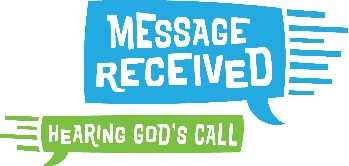 Lesson 5 - Actions are underlinedGather - Opening Prayer - Weekly Message-Welcome & Opening Prayer-Announce Message – “If anyone is in Christ, there is a new creation.”-MusicWorship - Sacred Scripture/Story/Drama Skit-Memory Passage – “If anyone is in Christ, there is a new creation.” -2 Corinthians 5:17a-Scripture – Read pg 25 Bible background – Lydia, Drama skit page 47 or Read from Bible or from Story Booklet – Day 5 - LydiaRespond - Response Sessions Active        -Purple Cloth Hunt pg 22        -I Can Follow Race pg 23Bible - Memory Verse/Reflection/Activity Books-Review the Scripture Story – Bible Response Session Plan - Reflection   questions page 24-Read Booklets – Story Booklet – Day 5 Lydia, Decoder Booklet pg 10-15- Additional Activities pg 26 #1 Just as Lydia & Paul Gathered, So Do We – Church Tour #4 Encouragement CardsCreative - Craft       -Open My Eyes Crayon/Paint Art pg 26Comprehension – Worksheets ProvidedAdditional Activities in Early Childhood Leader GuideSend - Closing Prayer - Review